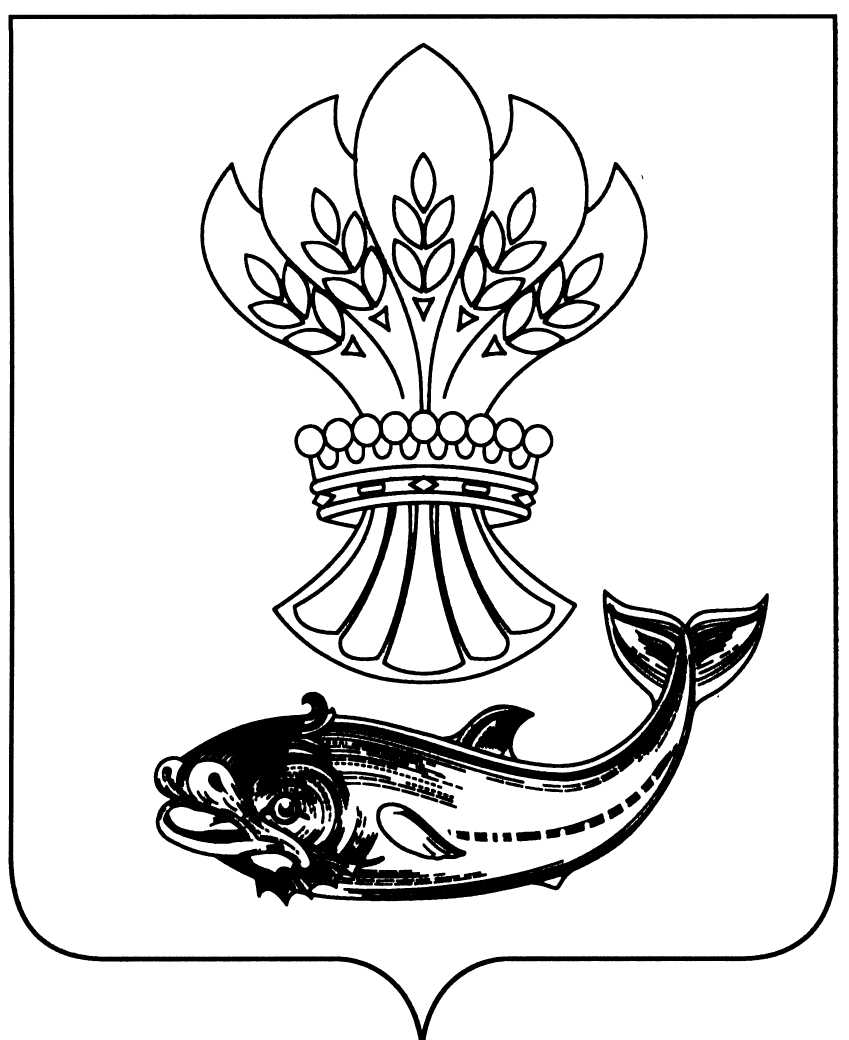 АДМИНИСТРАЦИЯ  ПАНИНСКОГО  МУНИЦИПАЛЬНОГО  РАЙОНАВОРОНЕЖСКОЙ  ОБЛАСТИПОСТАНОВЛЕНИЕот 18.11.2022 № 452 р.п.ПаниноВ связи с кадровыми изменениями в администрации Панинского муниципального района Воронежской области и в целях совершенствования системы управления проектной деятельностью в Панинском районе Воронежской области, администрация  Панинского муниципального района Воронежской области  п о с т а н о в л я е т: Внести в постановление администрации Панинского муниципального района Воронежской области от 29.08.2019 № 328  «О создании рабочей группы по  вопросам оказания  имущественной поддержки субъектам малого и среднего предпринимательства в  Панинском муниципальном  районе Воронежской области» (в редакции постановления администрации Панинского муниципального района Воронежской области от 20.02.2020 № 10) следующие изменения:  - приложение «Состав рабочей группы по вопросам оказания имущественной поддержки субъектам малого и среднего предпринимательства в  Панинском муниципальном  районе Воронежской области» изложить в новой редакции согласно приложению к настоящему постановлению.2.  Настоящее постановление вступает в силу со дня его официального опубликования в официальном периодическом печатном издании Панинского муниципального района Воронежской области «Панинский муниципальный вестник».4.  Контроль за исполнением настоящего постановления возложить на заместителя главы администрации – начальника отдела по управлению муниципальным имуществом и экономическому развитию администрации Панинского муниципального района Воронежской области  Сафонову О.В.Глава Панинского муниципального района                                               Н.В. ЩегловПриложение                                                                                  к постановлению администрации                                                                                      Панинского муниципального района                                                            Воронежской области                                                                                                      от    18.11.2022 № 452 Составрабочей группы по  вопросам оказания  имущественной поддержки субъектам малого и среднего предпринимательства в Панинском муниципальном  районе Воронежской области.О внесении изменений в постановление администрации Панинского муниципального района Воронежской области  от 29.08.2019 № 328  «О создании рабочей группы по  вопросам оказания  имущественной поддержки субъектам малого и среднего предпринимательства в Панинском  муниципальном районе  Воронежской области» (в редакции постановления администрации Панинского муниципального района    20.02.2020 № 10) СафоноваОльга Вячеславовна- заместитель главы администрации Панинского муниципального района –начальник отдела по управлению муниципальным имуществом и экономическому развитию  администрации Панинского муниципального района Воронежской области -председатель рабочей группыЩербаковаГалина Валерьевна-  заместитель начальника  отдела по управлению  муниципальным имуществом и  экономическому развитию  администрации Панинского муниципального района – заместитель председателя рабочей группыГрубова Екатерина Юрьевна-  специалист МКУ Панинский «ЦООДОМС»секретарь рабочей группыЧлены комиссии:Лебедева Галина Петровна-ведущий специалист  отдела правовой работы администрации Панинского муниципального района Воронежской областиПокузиев Сергей Иванович-  директор  МКУ Панинский «ИКЦ АПК»                                Главы администраций городских и сельских поселений Панинского муниципального района Воронежской областиГлавы администраций городских и сельских поселений Панинского муниципального района Воронежской области